             ΣΩΜΑΤΕΙΟ    ΕΡΓΑΖΟΜΕΝΩΝ   ¨Ο ΙΠΠΟΚΡΑΤΗΣ¨  ΓΕΝΙΚΟΥ  ΠΕΡΙΦΕΡΕΙΑΚΟΥ   ΚΡΑΤΙΚΟΥ  ΝΟΣΟΚΟΜΕΙΟΥ  ΠΑΤΡΩΝ  ¨Ο  ΑΓ.ΑΝΔΡΕΑΣ¨               ΤΑΧ.  ΔΝΣΗ:  ΤΣΕΡΤΙΔΟΥ 1.  Τ.Κ.26335. ΤΗΛ. 2613601987.  FAX.: 2613601986.                      E-MAIL:Somippok@otenet.gr          http://www.somippok.blogspot.comΑΡΙΘΜ.ΕΓΚΡ.117/85  Αριθμ. Πρωτ:……100.                                                              ΠΡΟΣ: Διοίκηση 6ης Υ.Πε.  Πάτρα….…....30.3.20.                                                                          Διοίκηση Γ.Ν Πατρών.                                                                                                     ΚΟΙΝ:   Μέλη Σωματείου μας.ΕΠΙΤΕΛΟΥΣ ΤΕΛΟΣ στην ΑΝΕΠΑΡΚΕΙΑ ΜΕΤΡΩΝ ΠΡΟΣΤΑΣΙΑΣκαι το ΑΓΧΟΣ των ΕΡΓΑΖΟΜΕΝΩΝ         Εδώ και αρκετές ημέρες φωνάζουμε για τα ελλιπή  μέτρα προστασίας, χωρίς δυστυχώς κανένα ουσιαστικό αποτέλεσμα.         Απέναντι σ΄ αυτήν την ¨ΚΡΑΥΓΗ ΑΓΩΝΙΑΣ¨, είδαμε την πρόσφατη απαράδεκτη και προκλητική οδηγία του ΕΟΔΥ, που θέλει όλους μας να οδηγηθούμε ως ¨πρόβατα στην σφαγή¨ όπως χαρακτηριστικά και πολύ εύστοχα αναφέρει και η ομοσπονδία μας, η ΠΟΕΔΗΝ.           Όταν λοιπόν βλέπουμεΗ επιστημονική γνώση και άποψη, που ήταν και ή επίσημη οδηγία μέχρι πρότινος να ισοπεδώνεται ή αν το θέλετε να εναρμονίζεται και μάλιστα ανωμάλως, να επαναπροσδιορίζεται χωρίς ίχνος ντροπής με τις ελλείψεις υλικών, για τις οποίες θα πρέπει να επαναπροσδιοριστούμε, θέτοντας σε κίνδυνο χιλιάδες Εργαζόμενους Νοσηλευτές, Ιατρούς κλπ άλλες ειδικότητες που είναι στην πρώτη γραμμή του αγώναΑντιλαμβάνεστε ότι δεν απομένει τίποτε άλλο από τον ¨δρόμο του αγώνα¨        Μήπως λοιπόν πρέπει ΟΛΟΙ, ΝΟΣΗΛΕΥΤΕΣ – ΙΑΤΡΟΙ  κλπ άλλες ειδικότητες να βγούμε στους δρόμους και να διαμαρτυρηθούμε γι αυτά τα ελλιπέστατα  μέτρα προφύλαξης, για να προλάβουμε την πιθανή μόλυνσή μας και κατ΄ επέκταση καραντίνα μας, που θα κοστίσει πολύ στο υγειονομικό σύστημα, αλλά και την διασπορά του ιού, ζητήματα που από τύχη δεν έχουν συμβεί.       Επιτέλους – τέλος στην ΑΝΕΠΑΡΚΕΙΑ. Υλικά και μέτρα προστασίας τώρα…….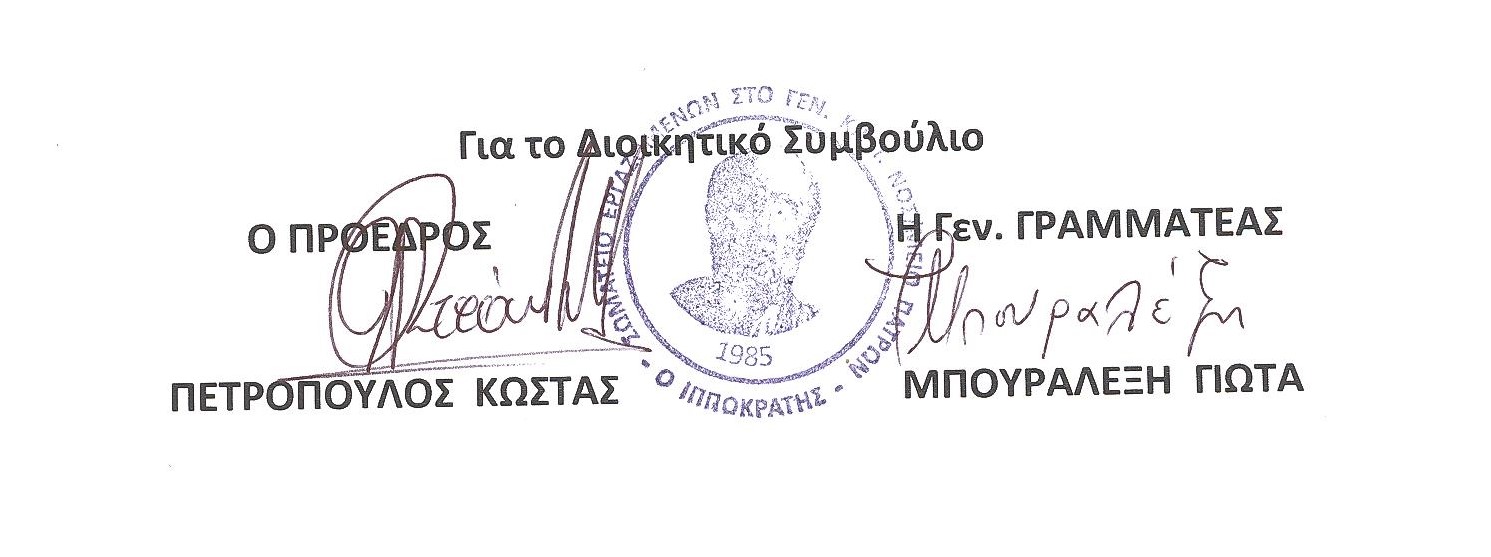 